Yth. Wakil Rektor Bidang AkademikUniversitas BrawijayaMalang                                            Dengan Hormat,Saya yang bertanda tangan di bawah ini:Nama	: ___________________________________________________________NIM	: ___________________________________________________________Program Studi	: ___________________________________________________________Fakultas	: ___________________________________________________________Alamat Lengkap	: ___________________________________________________________Dengan ini mengajukan permohonan pengunduran diri sebagai mahasiswa  Fakultas Ilmu Komputer Universitas Brawijaya sejak Tahun Ajaran _____________ (Ganjil/Genap)Surat permohonan ini saya sampaikan dengan alasan :____________________________________________________________________________Demikian atas perhatian dan kebijaksanaan Bapak/Ibu kami ucapkan terima kasih.Panduan Mengisi :Silahkan Diisi sesuai dengan yang ada di dalam lingkaran biru.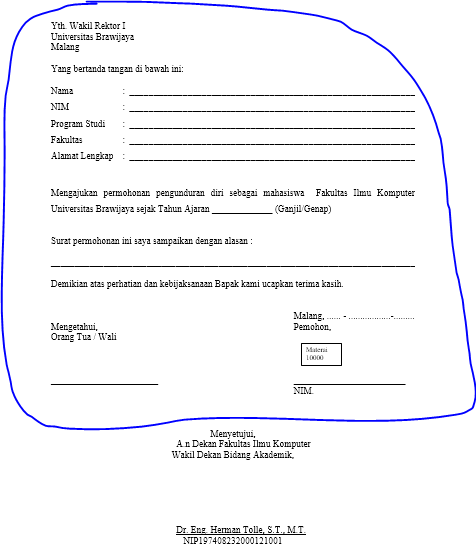 Untuk Tahun Ajaran  diisi sejak tahun ajaran berapa mulai tidak aktif kuliah di Filkom, bisa dicek di SIAM, kemudian coret salah satu Ganjil atau GenapContoh : 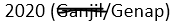 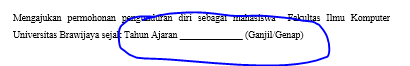 Diisi tanggal pengajuan pengunduran diri sesuai dengan tanggal pengajuan (tanggal, bulan, tahun sekarang)Untuk Kota bisa diganti, disesuaikan dengan kota domisili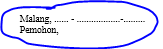 Mahasiswa tanda tangan diatas materai 10000, jangan lupa menulis Nama dan Nim.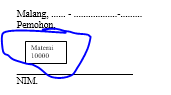 Tanda tangan dan nama terang Orang Tua / Wali.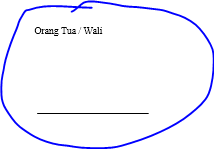 Dokumen yang telah selesai diisi dan dijadikan dalam format PDF , selanjutnya diunggah melalui SIAM pada Menu Pengajuan Pengunduran Diri, untuk kami proses tanda tangan Wakil Dekan IMengetahui,Orang Tua / Wali_______________________Malang, ...... - ..................-.........Pemohon,________________________NIM. Malang, ...... - ..................-.........Pemohon,________________________NIM. Menyetujui,A.n Dekan Fakultas Ilmu Komputer         Wakil Dekan Bidang Akademik,Dr. Eng. Ir. Herman Tolle, S.T., M.T.NIP197408232000121001Menyetujui,A.n Dekan Fakultas Ilmu Komputer         Wakil Dekan Bidang Akademik,Dr. Eng. Ir. Herman Tolle, S.T., M.T.NIP197408232000121001Menyetujui,A.n Dekan Fakultas Ilmu Komputer         Wakil Dekan Bidang Akademik,Dr. Eng. Ir. Herman Tolle, S.T., M.T.NIP197408232000121001Tembusan Yth:Dekan FilkomKetua Program StudiDosen Wali MahasiswaTembusan Yth:Dekan FilkomKetua Program StudiDosen Wali Mahasiswa